BIOLOGYPAPER 3MARKING SCHEMEa) i) Fruits                 (1mark)     ii) Has two scars	(1mark)b)i)                                                                                                                                          (2marks)ii)Ethylene/ethene(1mk)c)Food test(8MKS)d)  Drawing (3mks)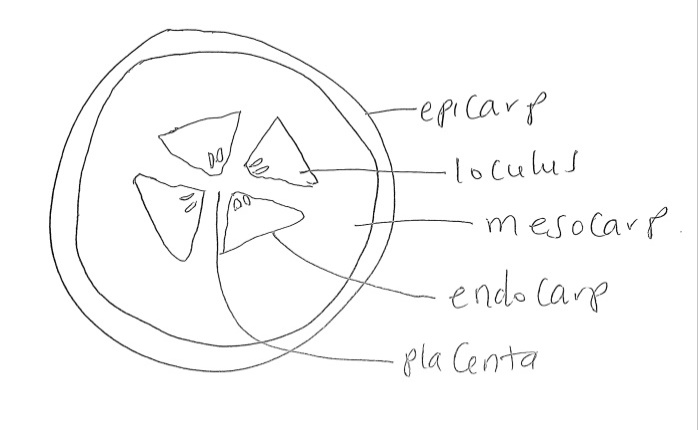  2) (a) X 	- Radius                                           -widens/broadens towards the ends.	     Y	- Ulna;		- Has olecranon process, presence of sigmoid notch; Z	- Humerus;-Has a smooth rounded head/has greater and lesser tuberosities/ has bicipital groove/ has trochlear/ has olecranon fossa;(b)										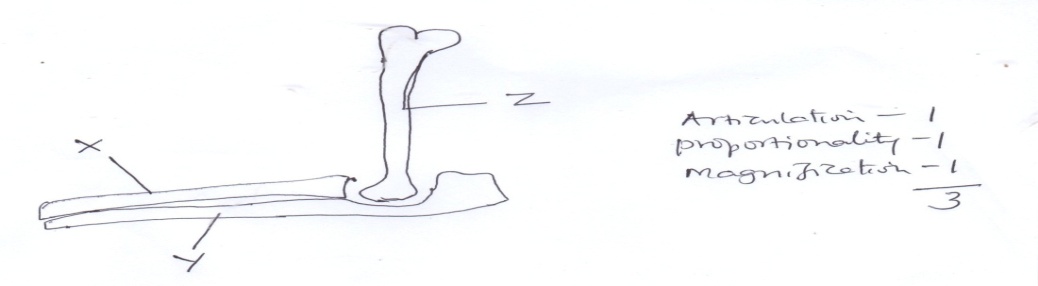 (c) – Has a smooth rounded head to articulate with glenoid cavity of scapula (to form a ball and socket joint);- Has bicipital groove along which the tendon of biceps muscle passes.- Has trochlear and condyles for articulating with sigmoid notch of ulna, (forming a hinge joint);- Has (greater and lesser) tuberosities for muscle attachment;- Has a long thick shaft to bear the weight of (anterior part) the body;- It has olecranon fossa into which olecranon process fits when the limb is straightened.3.  a) On the photograph (3mks)      b) (i) on the photograph (3mks)           (ii) Tendons : (1mk)prevent atrioventricularvalvesfrom overstretchingpreventatrioventricular valves from turning inside out.Septum  (1mk)seperates oxygenated blood and deoxygenated blood hence preventing them from mixing             Thick muscle on the left ventricle (1mk)Generate pressure to pumb blood overvalong distance to other parts of the bod.        c) varicose vein         (2mks)Arteriosclerscis           Coronary thrombosis           HypertensionK1K2Has green epicarpYellow/yellow green epicarpIs hard to feelSoft to feelProduces sap-from epicarpHas no sap on epicarpNo smellHas an aromatic smellFood substancesProcedureObservationConclusionStarchTo the food substance add three drops of  iodine solution and shakeColour turns blue blackStarch presentReducing sugarTo the food substance add equal amount of Benedict’s solution and heat to boilColour of Benedict’s solution remainReducing sugars absent